Učni list za učenceZaporedna vezava porabnikovOSNOVNA NALOGA (1. del) – merjenje tokaPripomočki: vezalna plošča, ampermeter, vir napetosti, dve različni žarnici, žice.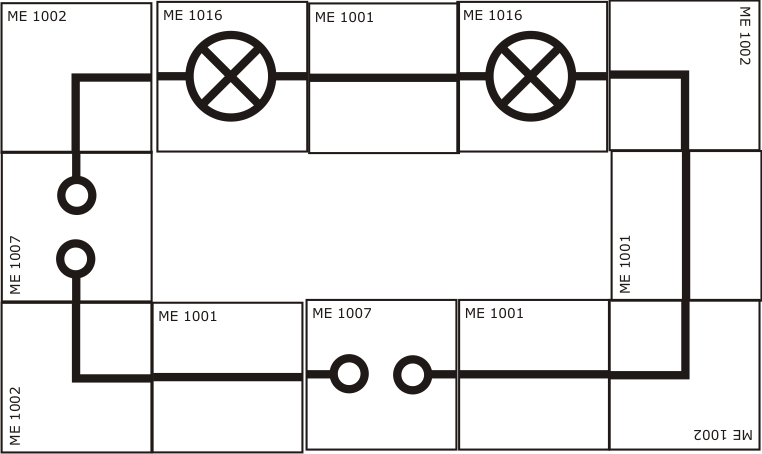 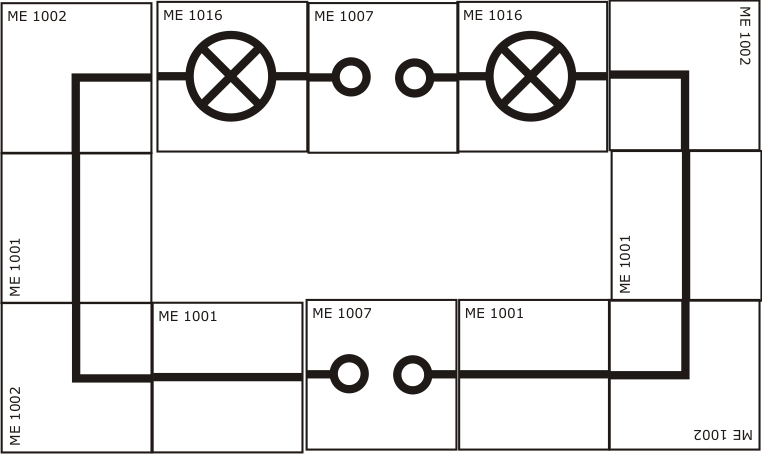 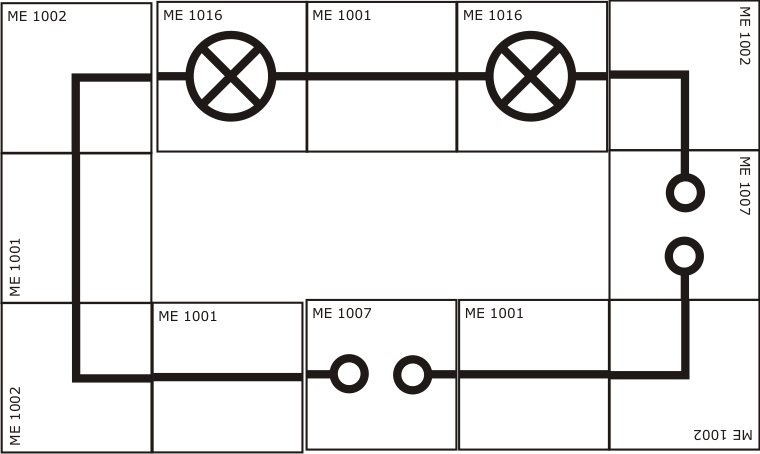 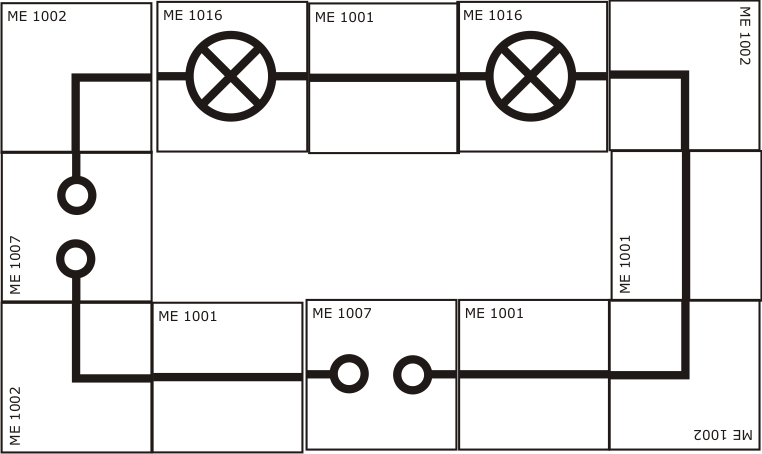 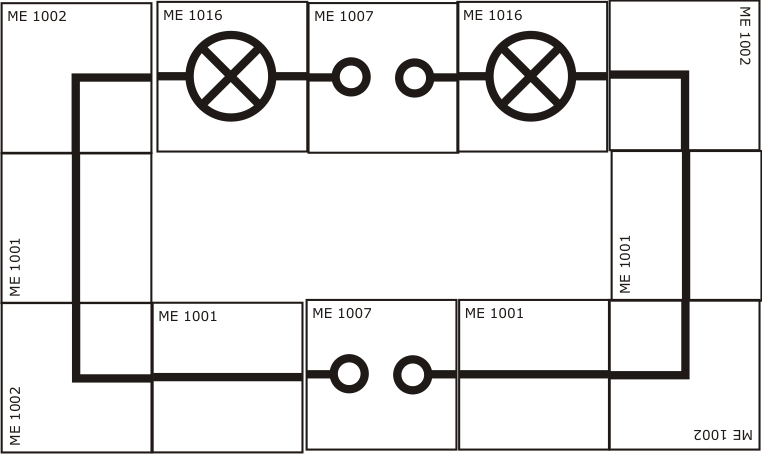 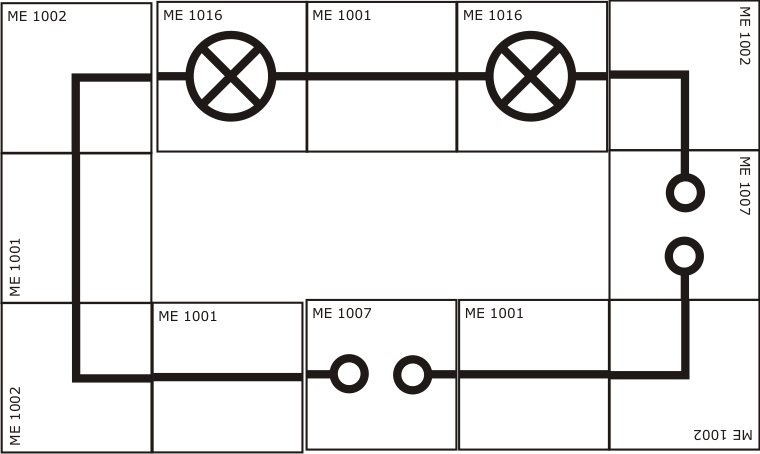 Razlaga: Pri tej vaji boš ugotovil, kaj se dogaja s tokom pri zaporedni vezavi porabnikov. Potek dela:   S priloženimi pripomočki izmeri tok pred žarnicama, med žarnicama in za žarnicama. Vse meritve opravi za vsaj štiri različne napetosti.Nariši si preglednico za zapisovanje meritev.Sestavi vezje za merjenje toka. Nastavi vir napetosti na prvo napetost in izmeri tok pred žarnicama na prvem merilnem mestu. Na napajalniku ne spreminjaj nastavitve. Merilni kos skupaj z žicama prestavi na drugo merilno mesto, med žarnicama, z ravnim kosom pa zamenjaj nastalo luknjo. Izmeri tok. Ponovi enako še za tretje merilno mesto, za žarnicama.Rezultate vpiši v preglednico.Spremeni vrednost na viru na naslednjo napetost in ponovi postopek.OSNOVNA NALOGA (2. del) – merjenje napetostiPripomočki: vezalna plošča, voltmeter, vir napetosti, dve različni žarnici, žice.Razlaga:  Pri tej vaji boš ugotovil, kaj se dogaja z napetostjo pri zaporedni vezavi porabnikov. Potek dela:   S priloženimi pripomočki izmeri napetost na viru napetosti, na prvi in na drugi žarnici. Vse meritve opravi za vsaj štiri različne napetosti.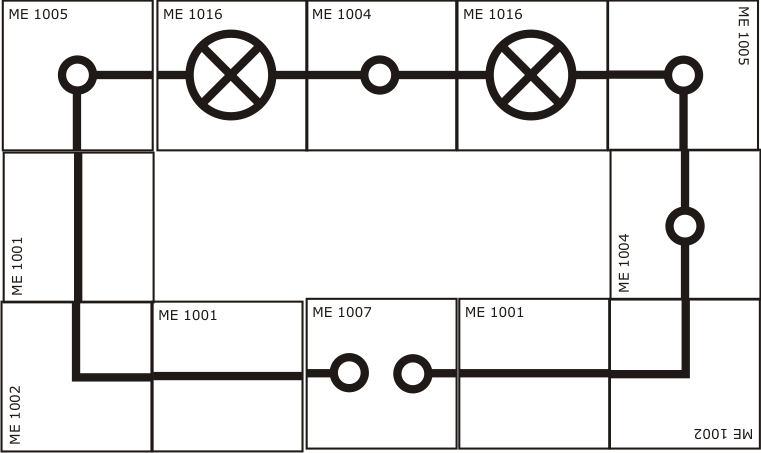 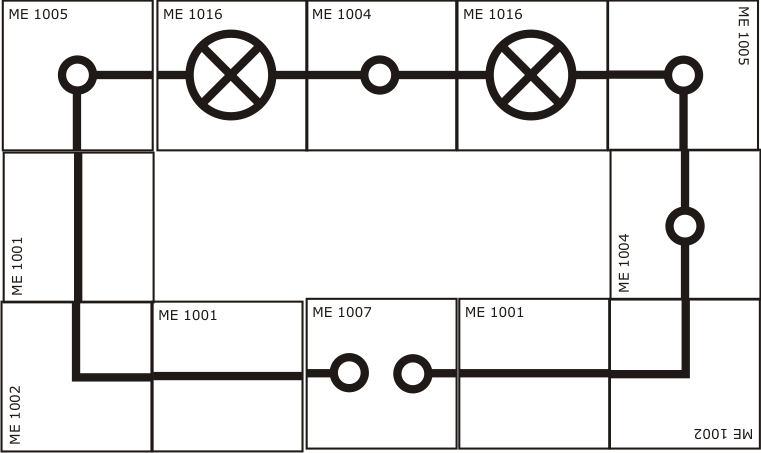 Nariši si preglednico za zapisovanje meritev.Sestavi vezje za merjenje napetosti. Nastavi vir napetosti na prvo vrednost v preglednici in izmeri napetost na viru. Na napajalniku ne spreminja nastavitve. Izmeri napetost na prvi žarnici. Izmeri napetost na drugi žarnici. Vse vrednosti zapiši v preglednico.Spremeni vrednost na viru na naslednjo vrednost in ponovi postopek.Na koncu izmeri tudi napetost med priključkoma na desni strani vezja. S tem ugotoviš, kakšna je napetost med priključkoma, ki sta povezana z žico.DODATNA NALOGA 1 – merjenje tokaPripomočki: računalniški program EDISON.Razlaga:  Pri tej vaji boš ugotovil, kaj se dogaja s tokom pri zaporedni vezavi porabnikov. Potek dela:   V programu EDISON sestavi vezje, kjer bosta dve žarnici vezani zaporedno. Pred žarnici veži merilnik toka, drug merilnik veži med žarnici in tretjega za žarnici.Nariši si preglednico za zapisovanje meritev.Sestavi vezje za merjenje toka. Nastavi vir napetosti na prvo napetost  in v preglednico zapiši vse tri tokove.Spremeni vrednost na viru na naslednjo napetost in ponovi postopek.Spremeni nazivne vrednosti za eni izmed žarnic. Kaj ugotoviš?DODATNA NALOGA 2 – merjenje napetostiPripomočki: računalniški program EDISON.Razlaga:  Pri tej vaji boš ugotovil, kaj se dogaja z napetostjo pri zaporedni vezavi porabnikov. Potek dela:   V programu EDISON sestavi vezje, kjer bosta dve žarnici vezani zaporedno. Na vir napetosti vzporedno veži merilnik napetosti, drug merilnik veži vzporedno k prvi žarnici, tretjega pa k drugi žarnici.Nariši si preglednico za zapisovanje meritev.Sestavi vezje za merjenje napetosti. Nastavi vir napetosti na prvo vrednost v preglednici in v preglednico zapiši vse tri napetosti. Spremeni vrednost na viru na naslednjo vrednost in ponovi postopek.Spremeni nazivne vrednosti za eni izmed žarnic. Kaj ugotoviš?meritevtok pred žarnicamatok med žarnicamatok za žarnicamameritevnapetost na virunapetost na prvi žarnicinapetost na drugi žarnicimeritevtok pred žarnicamatok med žarnicamatok za žarnicamameritevnapetost na virunapetost na prvi žarnicinapetost na drugi žarnici